Christopher Robison's Resume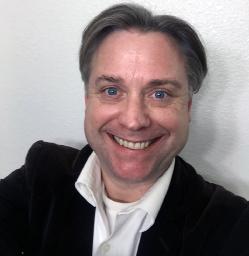 Christopher RobisonTurning ideas into reality.ContactEmailcdr@cdr2.comPhone(415) 810-6991Websitehttps://www.cdr2.com/LocationCitySan FranciscoRegionCALanguagesEnglishNative or bilingualProfiles linkedin twitter githubProfileslinkedinlinkedin.com/in/crobisontwittertwitter.com/thechrisrobisongithubgithub.com/chrisrobisonAbout MeWhether it’s leading a team of programmers, rapidly developing a new app, or aligning software development with strategic business objectives, I bring a blend of technical know-how, leadership skills, and business acumen to every project. I am looking forward to collaborating with you to turn your innovative ideas into reality. I have extensive experience in software engineering and leading groups of unruly programmers. Skilled in a wide range of programming languages, including JavaScript, C, C++, Java, Python, Swift, Kotlin and others. I have a proven track record of successfully leading teams, delivering finished product and driving strategic planning, process improvement, and product development initiatives. Recognized for implementing innovative solutions and modernizing systems to support business growth, as evidenced by transforming D. Harris Tours' operations, resulting in a fleet expansion from 2 to 12 buses. Strong expertise in microservices architecture, Agile methodologies, and cloud services. Committed to continuous learning and staying updated with emerging technologies. A collaborative and proactive problem-solver with a passion for delivering exceptional results. I could go on but I'm afraid I've said too much already &#128513;Work Experience2020-02 to 2024-03CTO at D. Harris Tours, Inc.<ul><li>Spearheaded technological transformation and business processes that allowed D Harris to grow from a fleet of two buses to 12 buses.</li><li>Updated and enhanced the company's systems with modern tools to better manage the growing business, including real-time bus data, automated maintenance notifications, and automated trip confirmations and notifications via email and SMS.</li><li>Implemented route optimization algorithm to identify opportunities for one bus to handle multiple trips, increasing their daily revenue by 30%.</li><li>Implemented automated notifications for trips, bus maintenance, and billing and invoicing.</li></ul>Automated notifications for trips, bus maintenanceAutomated billing and invoicingMigrated driver logs to digital formatIncreased daily revenue with better trip optimization2010-07 to 2020-02Manager, Software Engineering at Conversant, Inc.Designed, developed, and maintained the infrastructure and code-base that served many millions of mobile and rich media ads each day. Led the Rich Media effort and helped modernize the ad serving infrastructure and metric collection. Designed and implemented a RESTful API for serving rich media ads and built out scalable backend services to handle integration with existing servers and infrastructure.Contributed to IAB MRAID 2.0 standardImplemented MRAID SDK's on iOS and Android platformsDeveloped and deployed mobile ad solutions for multiple platforms.Designed and deployed 'Rich Media' ad delivery and reporting infrastructure.Architected and deployed RESTful API for ad serving, tracking metrics and reporting.Developed client-side Javascript 'ad controller' for mobile and webDeveloped flexible metrics tracking with non-blocking endpoints10 years2007-09 to 2010-07Web Architect at MindjetLed Mindjet's initial Software as a Service (SaaS) product, Mindjet Catalyst. Transformed Mindjet's business model with the new service nearly doubling monthly revenue.Ported PHP website to ASP.NETPorted Catalyst Flash client to standards based HTML5/canvasArchitected and led the team that implemented Mindjet Catalyst2006-04 to 2007-09CEO / Founder at Simple Software, Inc.Mr. Robison provided contracted software development and consulting, developed the Simple Software Application Platform that provided content management systems and business process management applications to small to mid-sized businesses.GC Homes - Contractor documents and blueprints online.Bay Docs - Document preparation services and tools for generating documentation for reverse mortgagesHUD Calculator - calculates potential reverse mortgage valuesTzero Technology - Custom content management systemMetrika - Custom content management system2004-06 to 2006-04VP Engineering at Genetic Savings & CloneGenetic Savings & Clone was a genetic services company that offered commercial banking of genetic material as well as cloning services for cats. Responsible for architecting, developing and deploying Clonesoft, a bespoke business process automation software that ran every aspect of the company including employee and customer management, order tracking, tracking clone progress, and delivering the cloned pet to the customer.Cloned a cat and delivered it to customerClonesoft - Architected and implemented web-based business process application that was used to manage the animal gene banking and feline cloning business and automated many processes.CatBank - http://www.catbank.org/ Designed and developed database driven feline DNA identification website. Back-end requirements included integration with specialized gene analysis hardware which included the Applied Biosystem Genetic Analyser 3130.Created and analized pet genotyping database, identifying 7 unique markers for traits such as Polycystic Kidney Disease (PKD), fur color, and polydactylism (6-toed cat).Integration with gene analysis and sequencing hardware.Retro vs. Metro - http://www.retrovsmetro.org/ Implemented all backend code for this online companion website to the New York Time's bestseller: Retro vs. Metro - The Great Political Divide in America. Required access and aggregation of various data items scattered across the Internet (such as the Iraq war dead count and real-time government deficit counter)2001-12 to 2004-06Technical Director at Inter@ctivate, Inc.As Technical Director for Interactivate, Inc., Mr. Robison's responsibilities were extensive and included, but were not limited to managing and maintaining IT resources including customer applications and websites. Help grow the company from 10 to 65 employees.Designed and architected network infrastructure using both Windows servers and various legacy Unix boxes. Built out server clusters and managed a farm of over 60 machines including a SAN.Designed and implemented web-based network management, monitoring & systems analysis toolsDeveloped web-based tools for creation and maintenance of customer websites, DNS, and email services.Designed and developed email marketing application using 3 tier architecture and XML and XSLT for transporting and rendering email messages and associated web pages. As of December, 2003, the Activatemail system sends and tracks over 1,000,000 requested messages per day between 89 clients including Sunkist Growers, The California Avocado Commission, San Diego Zoo and many more.Setup automated development environment which allows Interactivate developers to create their own dedicated web sandboxes via a web interface. Automated CVS checkouts and local network mounts to development sandboxes rounded out this implementation.Installation & administration of Solaris, FreeBSD & Windows NT in a heterogeneous environmentDesign, implementation, migration and maintenance for Interactivate's internal and external network infrastructure.Working with vendors, developers & 3rd party integrators.Maintain and monitor over 50 hosted client web sites and dozens of web applicationsIdentifying & resolving network related problemsResponsible for backup implementation and recovery strategy & proceduresRequired to support high volume access & availability characteristics as well as identifying & resolving system hardware & software problemsResponsible for the full availability of DNS, SMTP, HTTP, POP & IMAP serversMaintaining security for all Interactivate networksEducation2009-01-01 to 2010-01-01City College of San FranciscoJapanese, Business1988-01-01 to 1991-01-01California State University-ChicoComputer Science1988-01-01 to 1990-01-01Butte Community CollegeComputer Science, General EducationAwardsComputer Science Award1988-06-01Paradise High SchoolFirst recipient of the Paradise High School "Computer Science Award" for developing a data application to track school resources that ran on an Apple IIe.Volunteer work2010-04-01 to 2011-04-01Esteemed Leading Knight / House Committee Chair at San Francisco Elks Lodge #3As Leading Knight and House Committee Chair I was responsible for the day-to-day operations of the Lodge restaurant and bar as well as organizing and holding events to raise money for local underprivileged children. During my tenure as House Committee Chair, with the help of the SFPD, we were able to build 100 bicycles to give as Christmas presents to children which were very well received. We raised over $34,000 for the children in that year.Skills Programming Languages:  Javascript [node.js], Javascript [browser], C, C++, Java, Kotlin, Objective-C, Swift, PHP, Python, Perl, Go, C#, Bash Leadership:  Strategic Planning, Team Building, Team Leadership, Procedure Development, Process Improvement, Product Development, Entrepreneurship, Budgeting / Financial Planning Software Engineering:  Best Practices, Entrepreneurship, Software Development, Microservices Architecture, Scrum / Agile, Mobile Application Development, Cloud Services, Service IntegrationInterests Hobbies:  3D Printing, Raspberry Pi, Arduino, Laser engraving, Electronics Recreation:  Golf, Recreational Programming, Karaoke